Обои norwall – мировой лидерОбои norwall – это настенные покрытия канадской фирмы, известной на весь мир.  За много лет своего существования компания внедрилась на рынок многих стран, тем самым завоевав свою нишу среди лидеров отрасли. Ассортимент обоев соответствует многим стилям, дизайнам и имеет огромный выбор цветовой гаммы. Здесь вы подберете нужный оттенок, который будет гармоничен с вашим интерьером и отвечать последним тенденциям моды.Обои norwall в вашем домеБумажные обои данной фирмы добавят красоту, стиль и изящество в ваш дом. Благодаря высокому качеству они будут долговечными и будут долго радовать глаз. За счет смелого дизайна некоторые коллекции можно сравнить с элитными коллекциями из Европы. Изготавливаются обои из экологически чистого сырья, используя качественный текстиль и древесину. Компания удовлетворит желания каждого клиента индивидуально по цвету, стилю, дизайну. Обои norwall подойдут для спальни, кухни и других комнат.  Основой в их производстве используется бумага. За счет хорошо развитой деревообрабатывающей промышленности, фирма получает отличное сырье по низкой цене, что благоприятно отражается на качестве изготавливаемых обоев и их цене. На сегодняшний день торговая маркам norwall производит более 30 разнообразных коллекций.Обои имеют долгий срок службы за счет применения винилового покрытия. Они защищены от  механических повреждений и от воздействия влаги. Это позволит использовать их в кухне, ванной, в тех комнатах, где повышенная влажность. Стоит отметить также, что обои norwall полностью отвечают мировым требованиям по пожаробезопасности в данной отрасли.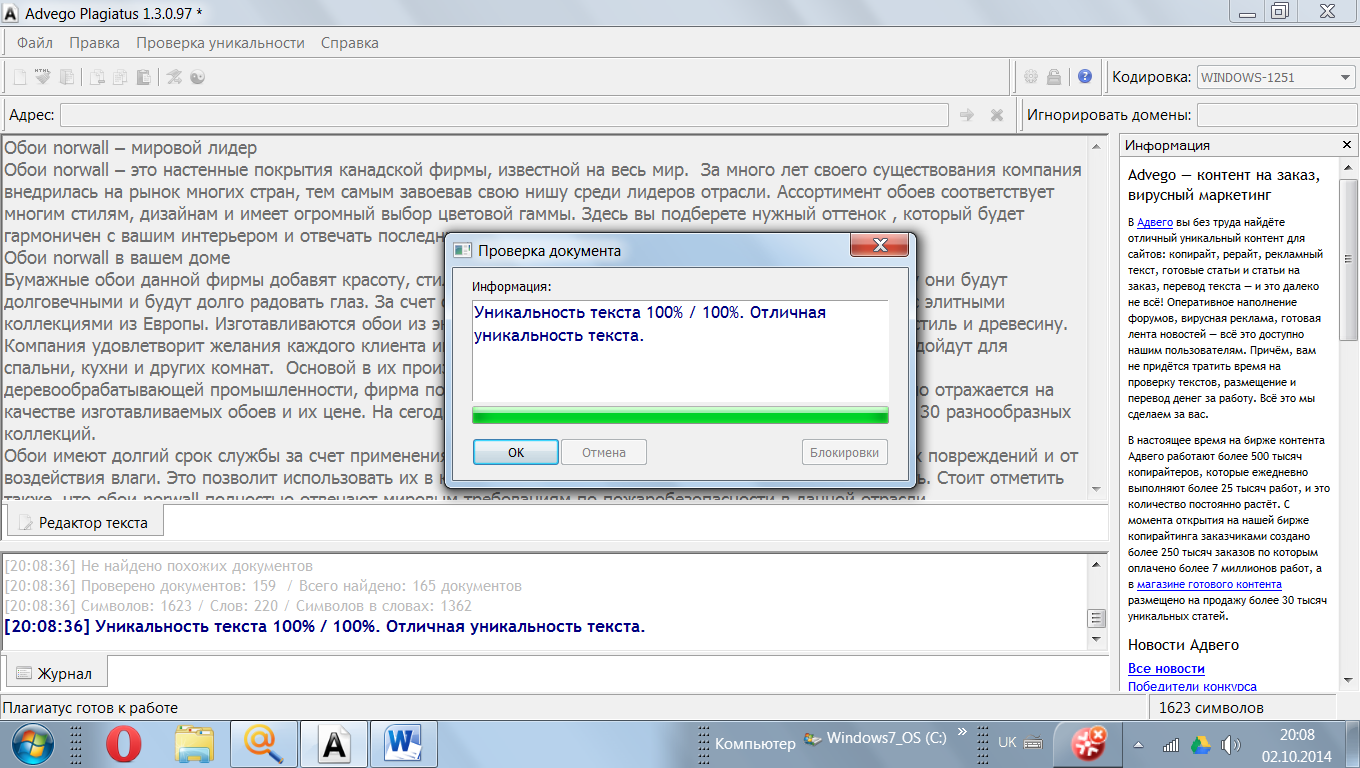 